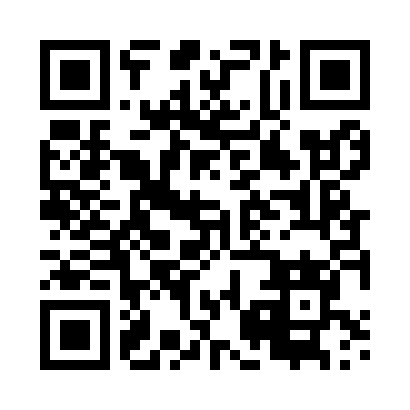 Prayer times for Jastarnia, PolandMon 1 Apr 2024 - Tue 30 Apr 2024High Latitude Method: Angle Based RulePrayer Calculation Method: Muslim World LeagueAsar Calculation Method: HanafiPrayer times provided by https://www.salahtimes.comDateDayFajrSunriseDhuhrAsrMaghribIsha1Mon4:066:1612:495:157:239:252Tue4:036:1412:495:167:259:283Wed3:596:1112:485:177:279:304Thu3:566:0912:485:197:289:335Fri3:536:0612:485:207:309:366Sat3:496:0412:485:227:329:387Sun3:466:0112:475:237:349:418Mon3:425:5912:475:247:369:449Tue3:395:5712:475:267:389:4710Wed3:355:5412:465:277:409:5011Thu3:325:5212:465:287:429:5312Fri3:285:4912:465:307:449:5613Sat3:245:4712:465:317:469:5914Sun3:205:4412:455:327:4810:0215Mon3:175:4212:455:347:5010:0516Tue3:135:4012:455:357:5210:0817Wed3:095:3712:455:367:5310:1218Thu3:055:3512:455:377:5510:1519Fri3:015:3212:445:397:5710:1820Sat2:575:3012:445:407:5910:2221Sun2:525:2812:445:418:0110:2522Mon2:485:2512:445:428:0310:2923Tue2:445:2312:445:448:0510:3324Wed2:395:2112:435:458:0710:3625Thu2:355:1912:435:468:0910:4026Fri2:335:1612:435:478:1110:4427Sat2:325:1412:435:488:1310:4628Sun2:315:1212:435:508:1510:4729Mon2:305:1012:435:518:1610:4830Tue2:295:0812:425:528:1810:48